Схема размещения нестационарных торговых объектов. М 1:500Красноармейский район.                                                                                                                                            ЛИСТ 59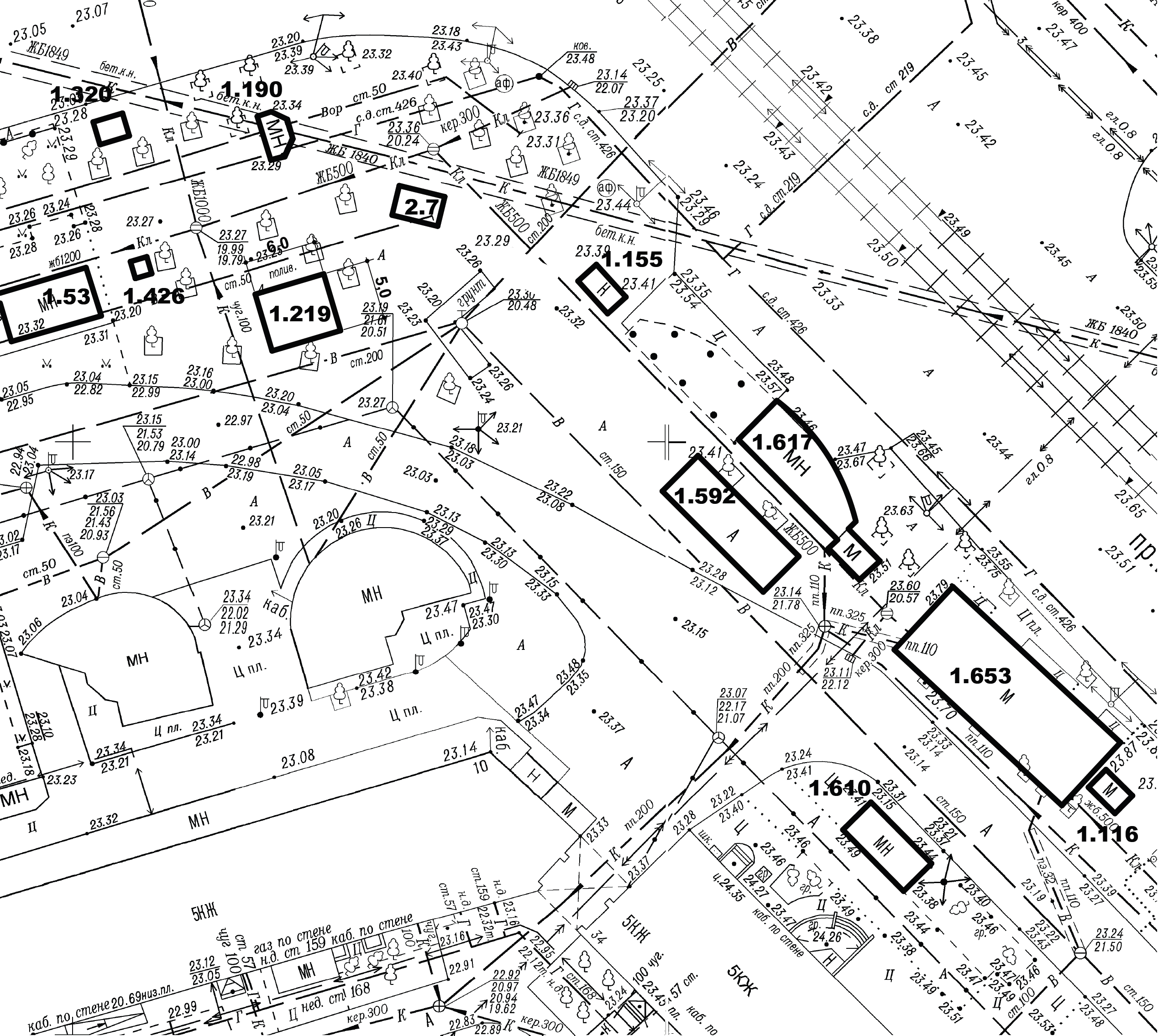 № в СхемеАдрес размещения объектаВид объектаСпециализацияS, м2Примечания1.592Пр-кт им. Героев Сталинграда, 8Площадка для продажи рассады и саженцевРассада и саженцы50,0Существующий, в Схеме 2017-2021